CỘNG HÒA XÃ HỘI CHỦ NGHĨA VIỆT NAM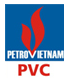 Độc lập – Tự do – Hạnh phúcSƠ YẾU LÝ LỊCHHọ và Tên: ……………………………….. Giới tính: …………………………...Ngày/tháng/năm sinh: …………………… Nơi sinh: ……………………………Quốc tịch: ………………………………………………………………………...Giấy CMND/Hộ chiếu số: ……………………… Cấp ngày: …………………… Nơi cấp: …………………………………………………………………………..Nơi đăng ký HKTT: ……………………………………………………………...Chỗ ở hiện tại: ……………………………………………………………………Trình độ văn hóa: ………………………………………………………………...Trình độ chuyên môn (ghi rõ cụ thể, ví dụ: kiểm toán viên, kế toán viên, luật, tài chính,…) ……………………………………………………………………………………Quá trình học tập, đào tạo chuyên môn, chứng chỉ:Quá trình làm việc:Các chức vụ đảm nhiệm:Quan hệ nhân thân:Tôi xin cam đoan về tính chính xác, trung thực và hoàn toàn chịu trách nhiệm trước pháp luật về các nội dung trên.Nếu trúng cử vào ....................................................... tôi cam kết thực hiện nhiệm vụ một cách trung thực, trung thành, cẩn trọng và vì lợi ích cao nhất của Tổng công ty.Thời gianNơi đào tạoChuyên ngànhKhen thưởngKỷ luậtThời gianNơi làm việcChức vụKhen thưởngKỷ luậtNơi làm việcChức vụThời gian đảm nhiệmTừ …./…./…. Đến …./…./….Từ …./…./…. Đến …./…./….Từ …./…./…. Đến …./…./….Quan hệHọ và tênNăm sinhĐịa chỉNghề nghiệpĐơn vị công tácBố đẻMẹ đẻAnh/Chị/Em ruộtVợ/ChồngCon đẻXác nhận của Cơ quan có thẩm quyền(Chính quyền địa phương, hoặc cơ quan nơi công tác)………….., ngày ….. tháng …. Năm 2020NGƯỜI KHAI(Ký và ghi rõ họ tên)